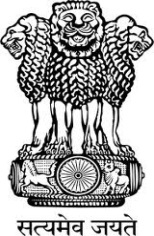 Embassy of India
BelgradePress ReleaseFirst Indian-Serbian co-production “Devbhoomi” premiered at the Toronto International Film Festival (TIFF 2016)	The first Indian-Serbian co-production “Devbhoomi” (Land of the Gods) directed by the acclaimed Serbian director-producer Goran Paskaljevic was premiered in the Masters Section of the Toronto International Film Festival on 10th September 2016. 2.	The film has been co-scripted by director Goran Paskaljevic and its lead Indian actor Victor Banerjee. Dedicated to the people of the North Indian State of Uttarakhand, the film pays a homage to the place, its people and their traditions. In the official announcement of the festival, the film was described as a “visually stunning fable set in a remote Himalayan village” .September 12, 2016Belgrade